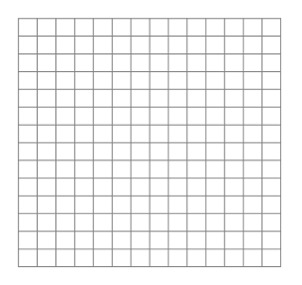 Week 13	Sixth Grade Math For Today	Name:  ______________________Week 13	Sixth Grade Math For Today	Name:  ______________________Week 13	Sixth Grade Math For Today	Name:  ______________________Week 13	Sixth Grade Math For Today	Name:  ______________________DAP.15.6.1Interpreting Graphs-Double BarDAP.15.6.1Interpreting Graphs-Double BarA.5.6.2Write Algebraic Expressions in One VariableM.13.6.3Draw/Measure to Nearest 1/8 inchMONDAY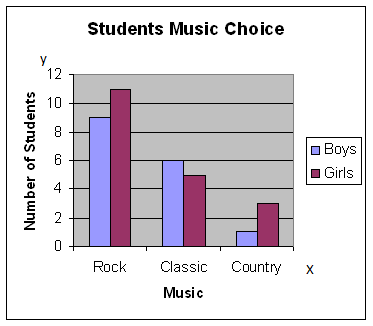 How many students were surveyed in the graph above?The length of a rectangular flower garden is triple its width.  If w represents the garden’s width, write an expression to represent the length.Alice is four years older than Kate.  If K stand for Kate’s age, write an expression that would be used to find Alice’s age.A portion of a tape measure is shown below.  Find the total length of each grey bar.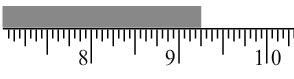 A. ________________ inches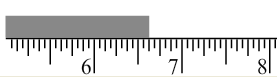 B. ________________inchesTUESDAYOn Wednesday, how many more minutes of homework did Ms. Jones give than Ms. Brown?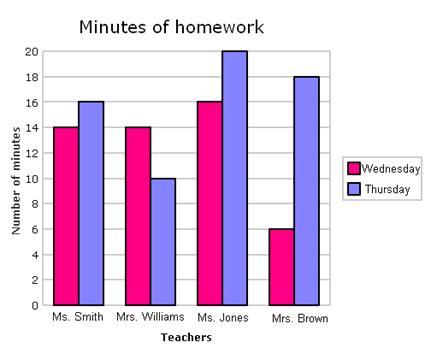 Jon earned $50 more than Nathan this summer mowing lawns.  If  N represents the money Nathan earned, write an expression to represent Jon’s earnings.Sam and Tom each earned the same amount of money raking leaves.  If together they earned a total of  T dollars, write an expression could be used to find Sam’s earnings.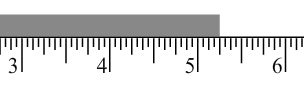  _________________inches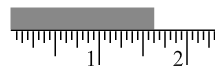  ________________inchesWeek 13                                                                                                            Name:  ______________________Week 13                                                                                                            Name:  ______________________Week 13                                                                                                            Name:  ______________________Week 13                                                                                                            Name:  ______________________Sixth Grade Math For TodaySixth Grade Math For TodaySixth Grade Math For TodaySixth Grade Math For TodayWEDNESDAY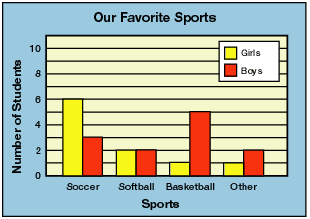 Use the graph to answer the following.What was the favorite sport of boys?What was the favorite sport of girls?What is the ratio of boys surveyed to girls surveyed?Shane’s basketball team played 36 games last year.  If w stands for the number of games they won, write an expression for the number of games the team lost.Today Mrs. Cole baked double the number of cookies she made last week.  If last week she made C number of cookies, what expression would represent the amount she baked this week?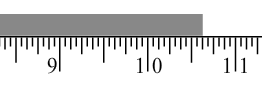  _______________ inches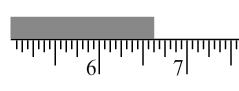  _______________inchesTHURSDAY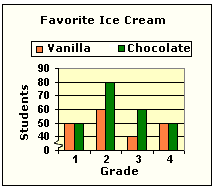 Write the ratio of students who like vanilla ice cream to students who like chocolate ice cream in 2nd  grade_______________  and  3rd  grade_____________Which ratio is greatest?___________________Suppose R stands for Randy’s age.  Write an expression that would tell Randy’s age five years ago.Suppose Mrs. Smith’s age is Y years old and her daughter, Autumn, is one-third  of her age.  Write an expression that would tell Autumn’s age.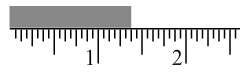  ______________ inches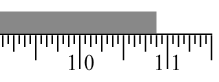  ______________inches6th Grade Friday Math for Today – DAP.15.6.1, 14.6.3Student Student London School had a contest between the boys and the girls in the 5th grade classes.  They were trying to see which class brought in the most number of canned foods for the Christmas Food Drive. Classes                          girls              boysMrs. Goodin                 48                  23Mrs. Hedrick               44                  30Mrs. McWhorter          38                 23Mr. Weaver                  39                 36Construct a double bar graph that will display the data listed above concerning the London School Canned Food Drive.     (Hint: Remember to label all parts of a graph)Analyze the information on your graph.  According to your findings, which 5th grade class, boys and girls together, collected the most cans?                C.  Were more total cans of food collected by all the boys or by all                        the girls?    What is the difference in the total amount of cans                      the girls collected in comparison to the total number of cans the                      boys collected?                D.  List the teachers’ names in order from least total cans collected to the                               greatest total number of cans collected.